INDICAÇÃO Nº 2464/2018Indica ao Poder Executivo Municipal a de roçagem de mato no canteiro central na Rua Antônio Moraes de Barros, no Bairro Jardim Vista Alegre.Excelentíssimo Senhor Prefeito Municipal, Nos termos do Art. 108 do Regimento Interno desta Casa de Leis, dirijo-me a Vossa Excelência para indicar que, por intermédio do Setor competente, seja executada a de roçagem de mato no canteiro central na Rua Antônio Moraes de Barros, no Bairro Jardim Vista Alegre..Justificativa:Este vereador foi procurado por usuários do transporte público em nosso município, informando que o mato está alto no local, e vários animais peçonhentos, já foram visto ali próximo. Plenário “Dr. Tancredo Neves”, em 20  de março de 2.018.Carlos Fontes-vereador-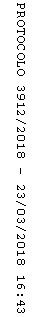 